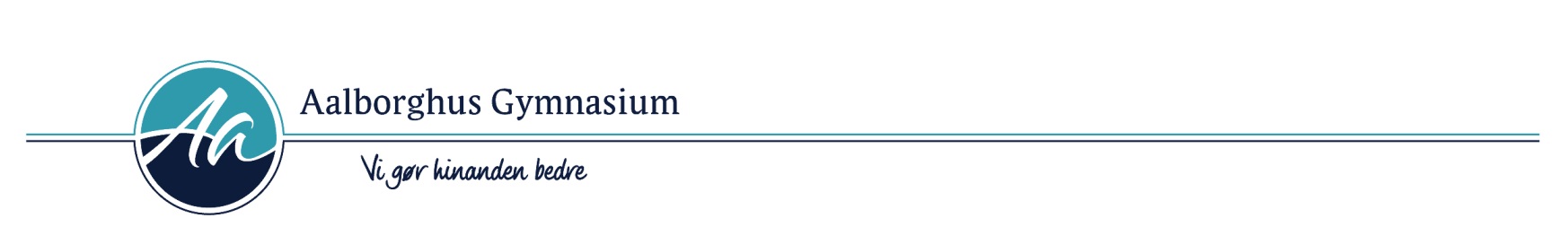 3g Studieretningsprojekt
Afleveres senest: onsdag d. 13. december 2017 kl. 14.00.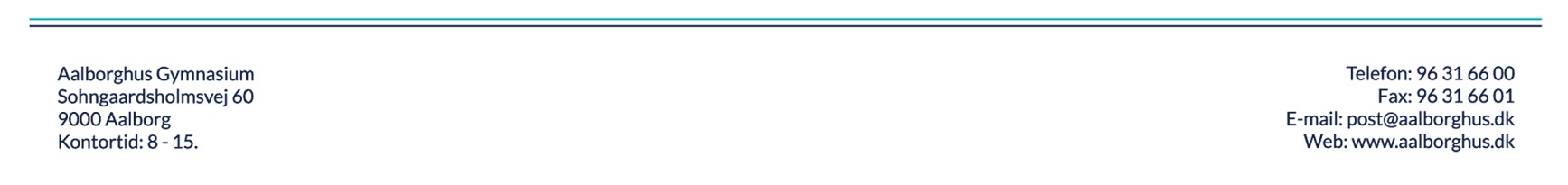 Fag: 	Vejleder:Bioteknologi ADansk AOpgaveformulering:Forklar hvad kræft er og hvad der adskiller kræftceller fra normale celler, herunder beskrivelse og funktion af tumorsupressorgener og onkogener.Beskriv sygdommen leukæmi, og forklar hvordan sygdommen diagnosticeres.Diskuter mulige årsager til leukæmi, og vurdér de mulige metoder for behandling og helbredelse.Gør rede for matematiske vækst-modeller, herunder logistisk vækst.Opstil mindst to typer differentialligninger samt deres løsninger, som model for vækst af celler. Gør desuden rede for, hvordan man bestemmer løsninger til en 1. ordens differentialligning hhv. uden og med brug af metoden ”Separation af variable”.Vurdér de valgte differentialligninger i forhold til vækst af henholdsvis normale celler og kræftceller.Besvarelsens omfang forventes at være maksimalt ca. 20 sider, hvortil kommer bilag i form af eksperimentelle data, grafer og lignende. Besvarelsen skal indeholde et kort resumé på engelsk.